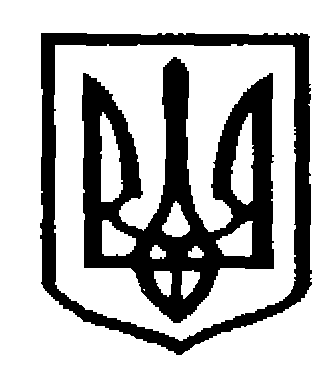 У К Р А Ї Н АЧернівецька міська радаУправління  освітивул. Героїв Майдану, 176, м. Чернівці, 58029 тел./факс (0372) 53-30-87  E-mail: osvitacv@gmail.com  Код ЄДРПОУ №02147345Про методичні рекомендації щодо особливостей організаціїосвітнього процесу дітей з особливими освітніми потребами         Відповідно до листів Міністерства освіти і науки України від 31.08.2023            № 1/130994-23, Департаменту освіти  і науки обласної державної адміністрації (обласної військової адміністрації) від 11.09.2023   № 01-34/1900, Управління  освіти надсилає для використання в роботі методичні рекомендації щодо особливостей організації освітнього процесу дітей з особливими освітніми потребами в закладах загальної середньої освіти у 2023/2024 навчальному році.Просимо довести зазначені рекомендації до відома педагогічних працівників закладів освіти, які забезпечують здобуття загальної середньої освіти дітьми з особливими освітніми потребами, з метою їх подальшого використання у практичній роботі.Додаток: на 16 арк.Заступник начальника з фінансово-економічних питаньУправління                                                                     Денис КРУГЛЕЦЬКИЙОксана Косован 53 21 20_____________ №_____________Керівникам закладів  загальної середньої освіти, що розвивають інклюзивне середовище